 $49.00 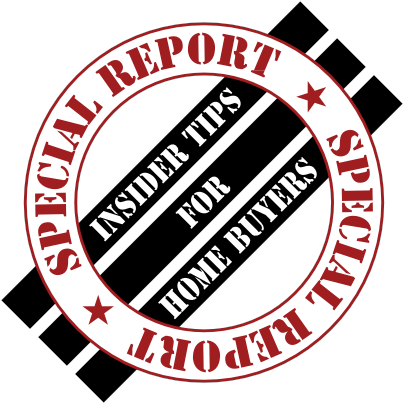 CondoSellersBookletA Simple Guide To Help Sell Your Condo.